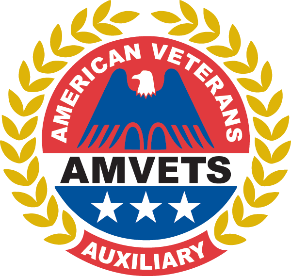 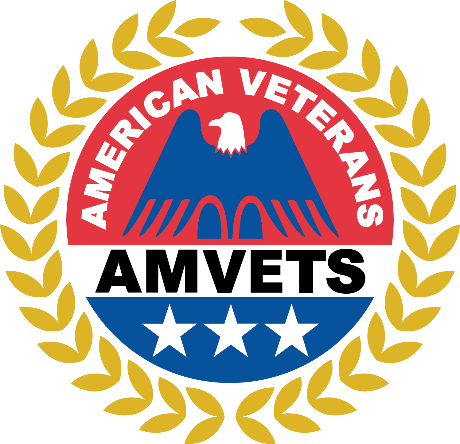 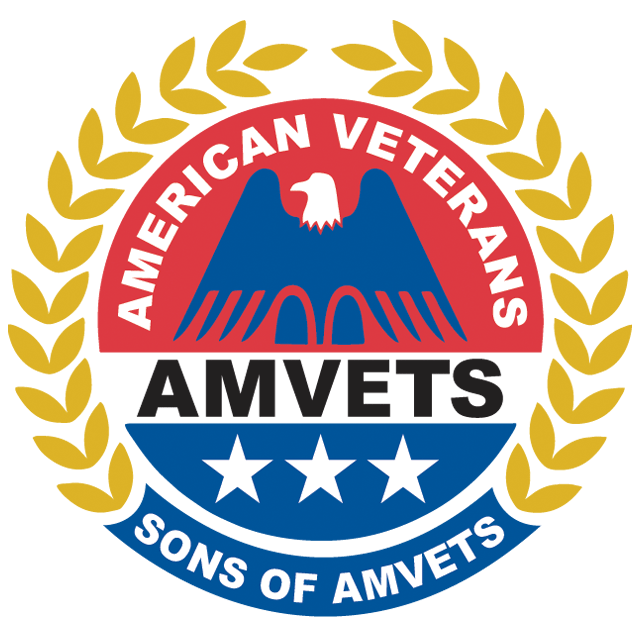 You are cordially invited to join us for the AMVETS Department of Ohio Joint Testimonial DinnerThis event will be held Saturday February 24th, 2024, at 6:30 PM at the Mariott Northwest Hotel Dinner is $30.00 per guestAll AMVETS, Auxiliary, Sons, and guests are welcome to celebrate our Commanders and PresidentAttire for the evening is business casualWe look forward to seeing you, please RSVP with the attached form2024 TESTIMONIAL DINNER RESERVATION FORMName 	Post # 	Phone 	Number of Attendees 	 At $30.00 per attendee total sum paid $	Pay By Credit CardName on Card 	 Post # 	  Credit Card # 	  Exp    _   /  _   Billing Address for Card 	  CVC 	City 	 State 	 Zip 	Email Address 	Pay by CheckI have enclosed check # 	in the amount of $ 	Names of Dinner Attendees:Make checks payable to AMVETS Department of Ohio and send to: 960 Checkrein Avenue, Columbus OH 43229Reservations must be postmarked no later than February 15, 2024You may also visit www.ohamvets.org to RSVP online